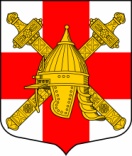 АДМИНИСТРАЦИЯСИНЯВИНСКОГО ГОРОДСКОГО ПОСЕЛЕНИЯКИРОВСКОГО МУНИЦИПАЛЬНОГО РАЙОНА ЛЕНИНГРАДСКОЙ ОБЛАСТИПОСТАНОВЛЕНИЕот «20» марта 2023 года № 194Об утверждении Положения о Комиссии по рассмотрению вопросов по распределению земельных участков и о порядке рассмотрения вопросов по распределению земельных участков на территории Синявинского городского поселения Кировского муниципального района Ленинградской области гражданам в соответствии с областным законом от 14 октября 2008 года № 105-оз «О бесплатном предоставлении отдельным категориям граждан земельных участков для индивидуального жилищного строительства на территории Ленинградской области»В соответствии с Земельным кодексом Российской Федерации от 25.10.2001 № 136-ФЗ, Федеральным законом от 25.10.2001 № 137-ФЗ «О введении в действие Земельного кодекса Российской Федерации», Федеральным законом от 06.10.2003 N 131-ФЗ "Об общих принципах организации местного самоуправления в Российской Федерации", областным законом от 14 октября 2008 года № 105-оз «О бесплатном предоставлении отдельным категориям граждан земельных участков для индивидуального жилищного строительства на территории Ленинградской области», Уставом муниципального образования Синявинское городское поселение муниципального образования Кировского муниципального района Ленинградской области: 1. Утвердить Положение о Комиссии по рассмотрению вопросов по распределению земельных участков и о порядке рассмотрения вопросов по распределению земельных участков на территории Синявинского городского поселения Кировского муниципального района Ленинградской области гражданам в соответствии с областным законом от 14 октября 2008 года № 105-оз «О бесплатном предоставлении отдельным категориям граждан земельных участков для индивидуального жилищного строительства на территории Ленинградской области» (далее Комиссия) согласно приложению 1.2. Утвердить состав Комиссии согласно приложению 2.3. Контроль за исполнением настоящего постановления оставляю за собой.4. Опубликовать настоящее постановление в газете «Наше Синявино» и разместить на официальном сайте Синявинского городского поселения Кировского муниципального района Ленинградской области в информационно-коммуникационной сети «Интернет». 5. Настоящее постановление вступает в силу после его официального опубликования.Глава  администрации		                                                                         Е.В. ХоменокРазослано: дело, сектор по общим вопросам администрации Синявинского городского поселения, прокуратура, члены комиссииУтверждено постановлением администрацииСинявинского городского поселенияКировского муниципального районаЛенинградской областиот «20» марта 2023 года № 194(Приложение 1)Положение о Комиссии по рассмотрению вопросов по распределению земельных участков и о порядке рассмотрения вопросов по распределению земельных участков на территории Синявинского городского поселения Кировского муниципального района Ленинградской области гражданам в соответствии с областным законом от 14 октября 2008 года № 105-оз «О бесплатном предоставлении отдельным категориям граждан земельных участков для индивидуального жилищного строительства на территории Ленинградской области»1. Общие положения1.1. Комиссия по рассмотрению вопросов по распределению земельных участков на территории Синявинского городского поселения Кировского муниципального района Ленинградской области гражданам, в соответствии с областным законом от 14 октября 2008 года № 105-оз «О бесплатном предоставлении отдельным категориям граждан земельных участков для индивидуального жилищного строительства на территории Ленинградской области» (далее – Комиссия) создана в целях реализации прав граждан на получение земельных участков в случаях, указанных в областном законе Ленинградской области от 14 октября 2008 года № 105-оз «О бесплатном предоставлении отдельным категориям граждан земельных участков для индивидуального жилищного строительства на территории Ленинградской области» (далее - областной закон № 105-оз) и рассматривает вопросы, связанные с распределением земельных участков, расположенных на территории Синявинского городского поселения, Кировского муниципального района Ленинградской области.1.2. Комиссия руководствуется в своей деятельности Земельным кодексом Российской Федерации, областным законом Ленинградской области от 14.10.2008 № 105-оз «О бесплатном предоставлении отдельным категориям граждан земельных участков для индивидуального жилищного строительства на территории Ленинградской области», нормативными правовыми актами Ленинградской области, настоящим Положением.2. Состав и организация деятельности Комиссии2.1. Комиссия формируется из числа работников администрации Синявинского городского поселения Кировского муниципального района Ленинградской области (далее - Администрация) и состоит из семи постоянных членов. В состав Комиссии входят: председатель, заместитель председателя, члены Комиссии и секретарь Комиссии.Состав Комиссии утверждается постановлением администрации Синявинского городского поселения Кировского муниципального района Ленинградской области.2.2. Председателем Комиссии является глава Администрации. В период временного отсутствия председателя Комиссии его обязанности исполняет заместитель председателя Комиссии.Состав Комиссии и заседание Комиссии правомочны при условии участия в заседании не менее 2/3 от утвержденного состава Комиссии.2.3. Решения Комиссии принимаются простым большинством голосов от числа присутствующих на заседании членов комиссии. При равенстве голосов решающим является голос председателя, при отсутствии председателя – заместителя председателя Комиссии.2.4. Решения и результаты заседания Комиссии оформляются протоколом, который подписывают председатель Комиссии, члены Комиссии и секретарь Комиссии. В случае если член Комиссии не согласен с принятым Комиссией решением (к протоколу в письменном виде прикладывается изложенное особое мнение), информация о наличии особого мнения члена Комиссии отражается в соответствующем протоколе заседания Комиссии. Решения и результаты заседания Комиссии, оформляет секретарь Комиссии.2.5. На заседании Комиссия принимает решение о возможности распределения земельных участков, либо об отказе в распределении земельных участков, а также рассматривает иные вопросы, связанные с реализацией положений областного закона № 105-оз.2.6. Решение Комиссии о распределении земельного участка утрачивает свою силу по истечении сроков, установленных настоящим положением для совершения гражданами, в отношении которых было принято решение о распределении земельного участка, обязательственных действий в отношении распределенного земельного участка, в порядке, установленном пунктами 5.6. – 5.11. и 6.1. - 6.2. настоящего положения.2.7. Основной формой деятельности Комиссии являются заседания.2.8. Заседания Комиссии проводятся по мере необходимости рассмотрения вопросов, входящих в её компетенцию.2.9. Протокол заседания Комиссии составляется в одном экземпляре. В протоколе указываются:- дата, место и время заседания Комиссии;- сведения о лицах, присутствующих на заседании Комиссии;- повестка заседания Комиссии;- вопросы, вынесенные на рассмотрение Комиссии;- принятые Комиссией решения;- результаты голосования по вопросам повестки заседания;- сведения о лицах, подписавших протокол.3. Основные цели и задачи Комиссии3.1. Основной целью Комиссии является распределение гражданам земельных участков на принципах справедливости, открытости и прозрачности по основаниям и в случаях, указанных в областном законе № 105-оз.3.2. Основной задачей Комиссии является рассмотрение на заседаниях Комиссии вопросов, связанных с распределением земельных участков на территории Синявинского городского поселения Кировского муниципального района Ленинградской области и принятие решений о возможности распределения земельных участков, либо отказе в распределении гражданам земельных участков, рассмотрение иных вопросов, связанных с бесплатным предоставлением земельных участков в соответствии с областным законом № 105-оз.3.3. Земельные участки в соответствии с настоящим Положением распределяются гражданам, состоящим на учете в качестве лиц, имеющих право на предоставление земельного участка в собственность бесплатно в соответствии с областным законом № 105-оз.4. Подготовка заседаний Комиссии по распределению земельных участков в соответствии с областным законом № 105-оз4.1. Комиссия осуществляет подбор свободных земельных участков, образованных в соответствии с земельным законодательством, или представляет предложения в виде предварительных схем расположения земельных участков с указанием ориентировочной площади таких участков из земель (территорий), на которых возможно образование земельных участков, предназначенных для предоставления гражданам на основании областного закона № 105-оз, с учетом существующего доступа и перспективы развития территории населенного пункта.4.2. Комиссия направляет запрос в администрацию Кировского муниципального района Ленинградской области, уполномоченную на ведение Реестра граждан, имеющих право на предоставление земельного участка в соответствии с Областным законам № 105-оз, о предоставлении реестра граждан по Синявинскому городскому поселению, актуальный на момент предоставления земельных участков, а также копий учетных дел граждан, подтверждающих их право на приобретение ими земельных участков.4.3. Секретарь Комиссии, получив от администрации Кировского муниципального района Ленинградской области документы, указанные в п. 4.2. настоящего Положения по согласованию с Председателем Комиссии определяет дату, время и место проведения заседания Комиссии и начинает процедуру уведомления (извещения) граждан о распределении земельных участков с указанием даты, времени и места заседания Комиссии. Секретарь Комиссии извещает граждан о заседании Комиссии по распределению земельных участков путем направления заказного письма с уведомлением посредством почтовой связи не менее чем за 14 дней до даты заседания Комиссии, письменного сообщения посредством электронной связи на адрес электронной почты, сообщения посредством телефонной связи (при указании электронного адреса и (или) номера телефона в заявлении о постановке на учет), или очного вручения уведомления не позднее трех дней до даты заседания Комиссии.5. Проведение заседаний Комиссии по распределению земельных участков в соответствии с областным законом № 105-оз. 5.1. При распределении земельных участков и решении иных вопросов, связанных с бесплатным предоставлением земельных участков, Комиссия руководствуется положениями областного закона № 105-оз.5.2. Заявления граждан о предоставлении земельного участка рассматриваются на заседании Комиссии в присутствии заявителя, извещенного надлежащим образом секретарем Комиссии о дате и времени заседания.5.3. Приглашенным на заседание Комиссии гражданам, состоящим на учете в качестве лиц, имеющих право на предоставление земельного участка в собственность бесплатно, земельные участки предлагаются в порядке очередности. Гражданин, осуществивший выбор земельного участка, либо отказавшийся от предложенного к распределению земельного участка, оформляет соответствующее заявление в письменной форме. Секретарь Комиссии фиксирует принятое гражданином решение в протоколе заседания Комиссии. 5.4. В случае неявки гражданина на заседание Комиссии, или в случае отказа заявителя от распределяемых земельных участков, земельные участки предлагаются следующим по очереди гражданам, состоящим на учете в качестве лиц, имеющих право на предоставление земельного участка в собственность бесплатно в соответствии с областным законом № 105-оз. 5.5. В случае если заявитель отказывается писать заявление о предоставлении земельного участка или отказе от предоставления земельных участков, распределяемых на заседании Комиссии, секретарь Комиссии фиксирует отказ заявителя в протоколе.5.6. В случае если предназначаемые для распределения на заседании Комиссии земельные участки не сформированы или границы земельного участка подлежат уточнению в соответствии в Федеральным законом от 13.07.2015 № 218-ФЗ «О государственной регистрации недвижимости», заявитель вправе осуществить образование и постановку на государственный кадастровый учет земельного участка или государственный кадастровый учет в связи с уточнением земельного участка, в порядке ст. 39.5, 39.15 Земельного кодекса РФ, что указывается им в заявлении, а секретарем Комиссии делается запись в  протоколе заседания Комиссии.5.7. В случае если гражданином на основании его заявления осуществлен выбор не сформированного земельного участка, не поставленного на кадастровый учет, заявитель на заседании Комиссии уведомляется, что в течение 3-х месяцев он должен направить в Администрацию оформленное надлежащим образом заявление о предварительном согласовании предоставления земельного участка с приложением схемы расположения земельного участка для подготовки Администрацией проекта постановления и после получения постановления Администрации о предварительном согласовании предоставления земельного участка осуществить постановку земельного участка на государственный кадастровый учет. Данная информация указывается секретарем Комиссии в протоколе и в выписке из протокола, выдаваемой гражданину. После направления заявителем в Администрацию заявления о предварительном согласовании предоставления земельного участка с приложением схемы расположения земельного участка, если земельный участок предстоит образовать, и не утвержден проект межевания территории, Администрация осуществляет подготовку проекта постановления о предварительном согласовании предоставления земельного участка. 	Постановление Администрации о предварительном согласовании предоставления земельного участка в течение 5 рабочих дней с момента издания вручается (направляется) специалистом Администрации заявителю для осуществления государственного кадастрового учета испрашиваемого земельного участка.5.8. Заявитель в течение месяца после постановки земельного участка на государственный кадастровый учет должен направить в Администрацию оформленное надлежащим образом заявление о предоставлении земельного участка для подготовки проекта договора аренды земельного участка в соответствии с областным законом № 105-оз (далее - договор аренды). Данная информация указывается секретарем Комиссии в протоколе и в выписке из протокола, выдаваемой гражданину.После подписания, договор аренды подлежит обязательной государственной регистрации.5.9. В случае если предназначенные для распределения на заседании Комиссии земельные участки сформированы и поставлены на государственный кадастровый учет, заявитель вправе осуществить оформление земельного участка в соответствии со ст. 39.5, 39.17 Земельного кодекса РФ, что указывается им в заявлении и секретарем Комиссии производится соответствующая запись в протоколе заседания Комиссии.5.10. Заявитель на заседании Комиссии уведомляется, что в течение месяца он должен направить в администрацию оформленное надлежащим образом заявление о предоставлении земельного участка для подготовки Администрацией проекта договора аренды. Данная информация указывается секретарем Комиссии в протоколе и в выписке из протокола, выдаваемой гражданину.5.11. После подписания договор аренды подлежит обязательной государственной регистрации.5.12. По итогам работы Комиссии по рассмотрению заявлений граждан по распределению земельных участков принимается одно из следующих решений:- распределить гражданину земельный участок в соответствии с областным законом № 105-оз;- отказать гражданину в распределении земельного участка с указанием оснований для отказа в соответствии с законодательством РФ.5.13. Решение Комиссии о распределении (отказе в распределении) земельных участков, оформляется протоколом, решение Комиссии для выдачи гражданам оформляются секретарем Комиссии в виде выписки из протокола, которая выдается (направляется) по обращению гражданина в течение 5 рабочих дней. В протоколе Комиссии и в выписке из протокола указываются местоположение, кадастровый номер (при наличии) и площадь распределенного гражданину земельного участка;5.14. На момент заключения договора аренды земельного участка земельный участок должен быть сформирован и поставлен на государственный кадастровый учет.6. Заключительные положения6.1. В случае если заявитель не осуществил действия по постановке земельного участка на государственный учет или по государственному кадастровому учету в связи с уточнением границ земельного участка, или не предоставил документы в сроки и порядке, указанные в п. 5.6. - 5.11. настоящего Положения, Администрация направляет информацию по земельному участку в Комиссию для рассмотрения на заседании и принятия решения. Комиссия  принимает решение о возможности продления сроков, установленных в п. 5.6. или 5.8. настоящего Положения (при наличии уважительных причин пропуска срока), либо о распределении следующим по очереди гражданам, состоящим на учете в качестве лиц, имеющих право на предоставление земельного участка в собственность бесплатно в соответствии с областным законом № 105-оз.6.2. В случае если заявитель не подписал договор аренды в установленный срок, Администрация предпринимает меры для подписания договора аренды земельного участка, а в случае отказа заявителем в подписании, направляет информацию по земельному участку в Комиссию для последующего распределения.6.3. В случаях, установленных п. 6.1., 6.2. настоящего Положения, гражданин, которому ранее был распределен участок и от оформления которого он отказался, подлежит восстановлению в реестре постановки на учет граждан по дате подачи заявления, о чем он уведомляется секретарем Комиссии.6.4. Контроль за соблюдением сроков заключения договоров аренды земельных участков, сроков осуществления государственной регистрации договоров аренды, соблюдения сроков указанных в п. 5.6. - 5.8. настоящего Положения, осуществляет Администрация и, в случае их нарушения, принимает необходимые меры.Утверждено постановлением администрацииСинявинского городского поселенияКировского муниципального районаЛенинградской областиот «20» марта 2023 года № 194(Приложение 2)СоставКомиссии по рассмотрению вопросов по распределению земельных участков на территории Синявинского городского поселения Кировского муниципального района Ленинградской области гражданам в соответствии с областным законом от 14 октября 2008 года № 105-оз «О бесплатном предоставлении отдельным категориям граждан земельных участков для индивидуального жилищного строительства на территории Ленинградской области»Председатель комиссии:- глава администрации Синявинского городского поселенияЗаместитель председателя комиссии:- заместитель главы администрации Синявинского городское поселениеСекретарь комиссии:- ведущий специалист сектора УМИ Члены комиссии:- глава Синявинского городского поселения - начальник сектора по общим вопросам- начальник сектора управления муниципальным имуществом- начальник управления по общим и правовым вопросам